Euclide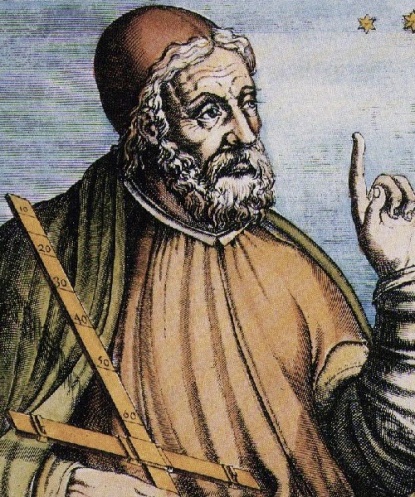 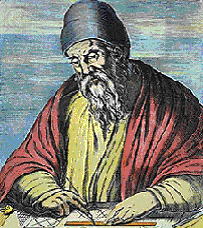 Fait par Alexis PoulinNom : EuclideSon ami : Claude Ptolémé (Ptoléme) ->Période de temps : environ 300 ans avant J-CNationalité : GrecŒuvre : Les éléments, Ca parle d’Arithmétique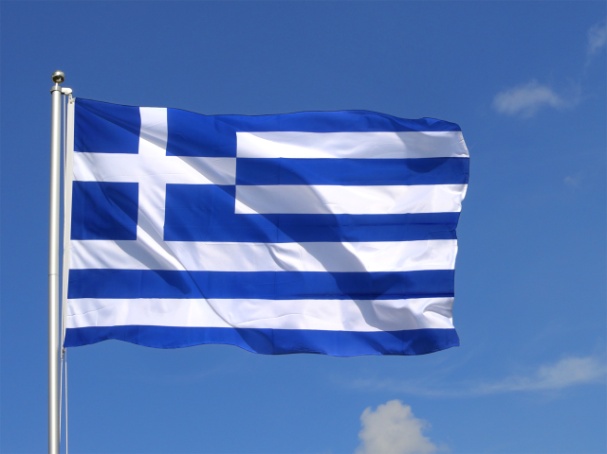 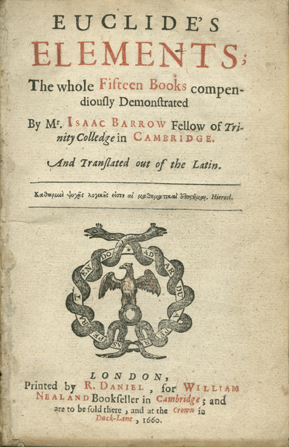 